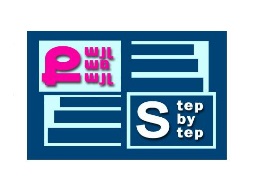 «Քայլ առ քայլ» բարեգործական հիմնադրամ «Նախադպրոցական հաստատության մանկավարժական աշխատողների մասնագիտական կարողությունների և հմտությունների զարգացման» ծրագիր ՀԵՏԱԶՈՏԱԿԱՆ ԱՇԽԱՏԱՆՔԹեմա՝ Դերային խաղի զարգացման առանձնահատկությունները նախադպրոցական տարիքումԴաստիարակ՝ Լուսինե ՀանիսյանՄանկապարտեզ՝	«  51 » ՀՈԱԿ2022թ.ԲՈՎԱՆԴԱԿՈՒԹՅՈՒՆԴԵՐԱՅԻՆ ԽԱՂԻ ԶԱՐԳԱՑՄԱՆ ԱՌԱՆՁՆԱՀԱՏԿՈՒԹՅՈՒՆՆԵՐԸ ՆԱԽԱԴՊՐՈՑԱԿԱՆ ՏԱՐԻՔՈՒՄՆԵՐԱԾՈՒԹՅՈՒՆԽաղը հատուկ գործողություն է, որը ծաղկում է մանկության տարիներին և ուղեկցում է մարդուն ողջ կյանքում։   Խաղը ինքնագնահատման ասպարեզ է, ինքնաճանչման գործուն միջոց, որը նպաստում է երեխայի անձի ձևավորմանն ու զարգացմանը և հնարավորություն ընձեռում նրան ձեռք բերելու փոխըմբռնման փորձ։Խաղը մի կողմից ինքնուրույն գործողություն է, մյուս կողմից մեծահասակների միջամտության անհրաժեշտություն կա։Խաղերը առաջացել են՝ա)երեխայի նախաձեռնությամբ(ինքնուրույն դերային խաղեր)բ)մեծահասակի(կանոններով խաղեր, զվարճալիքներ)գ)ազգային խաղեր(և՛ երեխայի, և՛ մեծահասակի):Խաղում արտահայտվում է երեխայի հիմնական պահանջները ձգտում դեպի ինքնուրույնության։Մակարենկոն ասել է, որ լավ խաղը նման է լավ աշխատանքի։Խաղը 5-6 տարեկան երեխայի բարոյական դաստիարակության լավագույն միջոցն է։Այս տարիքում զարգանում է նրանց բարոյական պատկերացումներն ու զգացմունքները։Երեխաների գիտելիքների ու հմտությունների պաշարը խաղերը դարձնում են առավել բազմազան և բարդ։5-6 տարեկան երեխաների հետ պետք է կազմակերպել խաղեր, որոնք հարստացնում են երեխաների հուզական ոլորտը, զարգացնում միտքը, դաստիարակում են սեր ուսման նկատմամբ, վերացնում են վախը և բացասական հուզական ապրումները, մշակում անկաշկանդ գործելու ունակությունը։Խաղային իրադրություններում երեխան տիրապետում է գիտելիքների, որոնք տեղափոխում են նրան ինտերակտիվ գործունեության ոլորտ, երեխան ինքն իրեն տեսնում է ուրիշի աչքերով, կանխատեսում է դերային վարքագծի արարքները, ձգտում արդարության, ձեռք բերված գիտելիքները օգտագործում խաղում։ԽԱՂԸ ՆԱԽԱԴՊՐՈՑԱԿԱՆԻ ԿՅԱՆՔՈՒՄԵրեխայի դաստիարակության խնդիրն է կարողանալ դիտարկել և որոշել նրա ուղղվածությունն ու կատարելագործել դաստիարակության մեթոդները։Յուրաքանչյուր խաղի համար բնորոշ է մտահղացում, թեմա, սյուժե, դերեր, բովանդակություն հասկացությունները։ Խաղի յուրաքանչյուր տեսակ փոքրիկի համար զարգացման հրաշալի միջոց է։Երեխաների գործողությունները, զգացմունքներն ու ապրումները խաղի ժամանակ իրական են և անկեղծ։ Ի․Մ․ Սեչենովն ապացուցել է, որ խաղային ապրումները խոր հետք են թողնում երեխայի գիտակցության վրա։Խաղը երեխայի մտավոր զարգացման առաջնահերթ միջոցներից է, որը նրան մղում է անցնելու զագացման մի աստիճանից մյուսը։ Խաղը նպաստւոմ է ճանաչողական ունակությունների զարգացմանը։Խաղում երեխայի մտավոր ակտիվության մշտապես առնչվում է երևակայությանը․երեխան իր համար պետք է դեր գտնի, պատկերացնի, թե ինչպես է վարվում այն մարդը, ում ցանկանում է ընդօրինակել։Նախադպրոցական տարիքում խաղը անհատի ձևավորման հզոր միջոց է։Վերցնելով որևէ դեր և մտնելով այդ դերի մեջ երեխան հարստացնում է իր անձը։Ինքնուրույն խաղերում օգտագործել դաստիարակի հետ խաղի ընթացքում յուրացված սյուժեները, խրախուսել դրանցում նոր գործողություններ ներդնելը։Խրախուսել խաղի և դերակատարման համար անհրաժեշտ պարագաներ ընտրելու փորձերը, խթանել խաղում փոխարինող առարկաներ օգտագործել (ձողիկը՝ որպես ջերմաչափ, խորանարդիկը՝ որպես սեղան, աթոռ)։ Հետազոտության նպատակն է՝Դերային խաղով նախատեսում եմ երեխաների մեջ դաստիարակել մարդասիրական վերաբերմունք, զարգացնել բարոյական պատկերացումներ՝բարության,կարեկցանքի,հոգատարության, անկեղծության մասին։Աննկատ խաղի մեջ ընդգրկել պասիվ երեխաներին, սովորել ինքնուրույն բաշխել դերերը,խաղալ հաշտ, կազմակերպված։Կատարելագործել միմյանց հետ շփվելու երեխաների կարողությունները, սովորեցնել ինքնուրույն դուրս գալ դժվար կացությունից, խորհուրդներ տալ և օգնել միմյանց։ՎԱՐԿԱԾԸԵթե իմ վարկածը ես շատ օգտագործեմ իմ պարապմունքներում, ապա իմ երեխաները կլինեն հասարակության համար մարդկային բարձր արժանիքներով լիիրավ անդամ։ Ինչպես Մակարենկոն է ասել․դաստիարակելով երեխաներին մենք դաստիարակում ենք մեր երկրի ապագա պատմությունը, նշանակում է՝ նաև աշխարհի պատմությունը։Հետազոտական աշխատանքի ընթացքը՝ Հետազոտության ընթացքում կիրառել եմ հետևյալ մեթոդները՝դիտում,զրույց, խաղային մեթոդներ և անհատական աշխատանք։Այս թեմայի շուրջ ուսումնասիրել եմ տեսաբաններին, նրանց տեսությունները, կազմել եմ դասապլան և իրականացրել եմ այն ավագ խմբում։ Իմ պարապմունքների արդյունքում դերային խաղերի միջոցով հասել եմ իմ նպատակին։ԳԼՈՒԽ 1 ԴԵՐԱՅԻՆ ԽԱՂԴերային խաղը ուսման և հոգեբանության մեջ կիրառվող մեթոդ էԴերային խաղերը երեխաների ուսուցման և զարգացման կարևոր մասն են կազմում։Դրանք թույլ են տալիս երեխային զարգացնել երևակայությունը, և ապահովել մի շարք հմտություններ, անվտանգ միջավայր։Խաղի ընթացքում երեխայի երևակայության  մեջ նոր աշխարհներ են ծնվում։Երեխաները սովորում են իրենց շրջապատող մարդկանցից։ Դերախաղը օգնում է երեխաներին զարգացնել սոցիալական և հուզական ինտելեկտը։1․1 Ինչպես Շիլլերն է ասել․մանուկների խաղի մեջ առկա է հաճախ խոր իմաստ։Խաղի յուրաքանչյուր տեսակ երեխայի համար փոքրիկ զարգացման հրաշալի միջոց է։Երախաների գործողությունները, զգացմունքներն ու ապրումները խաղի ժամանակ իրական են և անկեղծ։ Քիչ խաղացող երեխան, Լ․Ս․ Վիգոտսկու կարծիքով, կորցնում է զարգացման բազում հնարավորություններ։ Ուշագրավ է նաև այն փաստը, որ խաղի ընթացքում հետևելով երեխայի վարքին՝ կարելի է դատել ընտանիքում մեծահասակների հարաբերությունները, երեխաների հանդեպ ունեցած նրանց վերաբերմունքի մասին։ Դերային խաղերի ճնշող մեծամասնությունը արտացոլում է տարբեր մասնագիտության տեր մարդկանց աշխատանքը։ Այսինքն խաղի միջոցով ամրանում և խորանում է երեխաների հետաքրքրությունների շրջանակը։ Երեխան զարգացնում է երևակայությունը, քանի որ յուրաքանչյուր խաղում նա վարժվում է նոր դերի և պետք է համապատասպանի դրան։«Նախադպրոցական տարիքի երեխաների համար խաղերը բացառիկ նշանակություն ունեն․ նրանց համար խաղը ուսում է, աշխատանք է, կրթության լուրջ ձև է» -այս խոսքերը պատկանում են ռուս ուսուցչուհի Ն․Կ․Կրուպսկայային։ Խաղի ընթացքում երեխաները սովորում են ոչ միայն շրջապատող աշխարհը, այլ իրենք իրենց տեղը աշխարհում։ԳԼՈՒԽ 2 ԽԱՂԸ ՈՐՊԵՍ ԱՌԱՋՆԱՅԻՆ ԳՈՐԾՈՒՆԵՈՒԹՅՈՒՆԸԴերային խաղը յուրաքանչյուր երեխայի կյանքում ամենահետաքրքիրն է, հետևաբար զարգանում է հնազանդություն, հիշողության զարգացում, նպատակասլացություն, ինքնուրունություն, ինքնավստահություն։Դերային խաղում մենք հաճախ նկատում ենք մեր մեծահասակների հարաբերությունների արտացոլումը, քանի որ նույնիսկ «Խանութ» խաղալիս մի երեխա իրեն չափված, քաղաքավարի կպահի, իսկ մյուսը կվիճաբանի և կկարգավորի իրեն։Դերային խաղի միջոցով երեխան սովորում է կառավարել իր հույզերը, վարքը։ՊԱՐԱՊՄՈՒՆՔԻ ՊԼԱՆՏնօրեն-Այս պարապմունքի միջոցով զարգացավ երեխաների երևակայությունը, զգացմունքները, ինքնուրույն կարգավորելու ունակությունները և ինքնուրույնությունը։	Դերային խաղերը հնարավորություն տվեց երեխաներին՝ դրսևորվել որպես նախաձեռնող և ինքնավստահ, ինչպես նաև զարգացրեց երկխոսություն վարելու կարողությունը։	Խաղերի ընթացքում երեխաները շատ ազատ էին, ինքնուրույն ընտրեցին իրենց դերերը և կատարեցին անկաշկանդ։Դաստիարակի միջամտությունը քիչ էր, պարապմունքի ընթացքում դաստիարակը աննկատ խաղերի մեջ ներգրավեց նաև պասիվ երեխաներին։Այս խաղերը նպաստեցին երեխաների մեջ արթնացնել սեր և հարգանգ մանկապարտեզում աշխատող մասնագետների նկատմամբ։ԵԶՐԱԿԱՑՈՒԹՅՈՒՆԽաղը ունի անգնահատելի հոգեթերապևտիկ նշանակություն, խաղի ընթացքում երեխան հաղթահարում է բոլոր տեսակի վախերը, ձեռք է բերում ինքնավստահության, պատասխանատվության զգացում, կոլեկտիվ աշխատելու հնարավորություն։Խաղի միջոցով երեխան սովորում է կառավարել իր հույզերը, վարքը։ Դերային խաղը որպես երեխայի զարգացման միջոց կարևոր դեր ունի անձնային որակների ձևավորման, հասարակության մեջ շփվելու և ապրելու կարողության հետ։ Պլանը իրականացրել եմ խաղերով, երեխաները իրենք են ընտրել դերերը և իրենց հոգեհարազատ մասնագիտությունը։ Նպատակս եղել է պասիվ երեխաների ներգրավումը խաղի մեջ, և արդյունքում հասա իմ նպատակին։ Իմ հետազոտական աշխատանքի արդյունքում հասկացա, թե որքան կարևոր է երեխային ուսուցանել խաղի միջոցով։ՕԳՏԱԳՈՐԾՎԱԾ ԳՐԱԿԱՆՈՒԹՅՈՒՆ1․Լ․Սմբատյան-Խաղերի և խաղ-զվարճալիքների կազմակերպումը մանկապարտեզում-2014թ2․Ա․Հովհաննիսյան-Նախադպրոցականի դաստիարակության հարցեր-2005թ3․Նախադպրոցական կրթական համալիր ծրագիր-2007թՊարապմունքԽումբԹեմաՏևողությունԽոսքի զարգացումավագԻմ շրջապատի մարդկանց մասնագիտությունները1 պարապմունքՆպատակըՊատկերացում ձևավորել աշխատանքի անհրաժեշտության մասին։Զարգացնել մենախոսություն և երկխոսություն վարելու երեխաների կարողությունը, ներգրավել պասիվ երեխաներին։Սովորեցնել պատմություններ հյուսել մասնագիտությունների մասին՝ նախապես զրուցելով մանկապարտեզի աշխատանքների մասին։Պատկերացում ձևավորել աշխատանքի անհրաժեշտության մասին։Զարգացնել մենախոսություն և երկխոսություն վարելու երեխաների կարողությունը, ներգրավել պասիվ երեխաներին։Սովորեցնել պատմություններ հյուսել մասնագիտությունների մասին՝ նախապես զրուցելով մանկապարտեզի աշխատանքների մասին։Պատկերացում ձևավորել աշխատանքի անհրաժեշտության մասին։Զարգացնել մենախոսություն և երկխոսություն վարելու երեխաների կարողությունը, ներգրավել պասիվ երեխաներին։Սովորեցնել պատմություններ հյուսել մասնագիտությունների մասին՝ նախապես զրուցելով մանկապարտեզի աշխատանքների մասին։ՆյութերԲժշկական, խոհարարական, երաժշտական խաղալիքներԲժշկական, խոհարարական, երաժշտական խաղալիքներԲժշկական, խոհարարական, երաժշտական խաղալիքներՄեթոդներՄտագրոհ, զրույցի, դերային խաղՄտագրոհ, զրույցի, դերային խաղՄտագրոհ, զրույցի, դերային խաղԸնթացքըԸնթացքըԸնթացքըԸնթացքըԽթանման փուլ-Ուշադի՛ր լսեք այս ասացվածքը ու մտածեք, թե որն է նրա իմաստը․ «Աշխատանքը հարգանքի մայրն է»-Իսկ հիմա լսեք մեկ այլ ասացվածք․ «Ով չաշխատի նա չի ուտի», ինչու՞-Երեխաներ, ես գիտեմ, որ դուք սիրով եք մանկապարտեզ հաճախում։ Ամենից շատ մանկապարտեզում ի՞նչն է ձեզ դուր գալիս։-Ուշադի՛ր լսեք այս ասացվածքը ու մտածեք, թե որն է նրա իմաստը․ «Աշխատանքը հարգանքի մայրն է»-Իսկ հիմա լսեք մեկ այլ ասացվածք․ «Ով չաշխատի նա չի ուտի», ինչու՞-Երեխաներ, ես գիտեմ, որ դուք սիրով եք մանկապարտեզ հաճախում։ Ամենից շատ մանկապարտեզում ի՞նչն է ձեզ դուր գալիս։-Ուշադի՛ր լսեք այս ասացվածքը ու մտածեք, թե որն է նրա իմաստը․ «Աշխատանքը հարգանքի մայրն է»-Իսկ հիմա լսեք մեկ այլ ասացվածք․ «Ով չաշխատի նա չի ուտի», ինչու՞-Երեխաներ, ես գիտեմ, որ դուք սիրով եք մանկապարտեզ հաճախում։ Ամենից շատ մանկապարտեզում ի՞նչն է ձեզ դուր գալիս։Իմաստի ընկալման փուլՀիմա  ամեն մեկդ վերցրեք մի մասնագիտություն ձեր ցանկությամբ։ Մեզ հյուր է եկել լրագրողը, և ուզում է տեսնել մանկապարտեզում ինչ մասնագետներ են աշխատում։Լրագրող-Դուք խոհարարներ ե՞ք, ի՞նչ եք պատրաստում երեխաների համար։Ապա լրագրողը մոտենում է բուժքույրին, մորաքույրին, տնօրենին և երաժշտության դաստիարակին հարցեր տալիս նրանց աշխատանքի մասին։ Երաժշտության դ․- Ես երեխաներին երգեր ու պարեր եմ սովորեցնում։Հիմա  ամեն մեկդ վերցրեք մի մասնագիտություն ձեր ցանկությամբ։ Մեզ հյուր է եկել լրագրողը, և ուզում է տեսնել մանկապարտեզում ինչ մասնագետներ են աշխատում։Լրագրող-Դուք խոհարարներ ե՞ք, ի՞նչ եք պատրաստում երեխաների համար։Ապա լրագրողը մոտենում է բուժքույրին, մորաքույրին, տնօրենին և երաժշտության դաստիարակին հարցեր տալիս նրանց աշխատանքի մասին։ Երաժշտության դ․- Ես երեխաներին երգեր ու պարեր եմ սովորեցնում։Հիմա  ամեն մեկդ վերցրեք մի մասնագիտություն ձեր ցանկությամբ։ Մեզ հյուր է եկել լրագրողը, և ուզում է տեսնել մանկապարտեզում ինչ մասնագետներ են աշխատում։Լրագրող-Դուք խոհարարներ ե՞ք, ի՞նչ եք պատրաստում երեխաների համար։Ապա լրագրողը մոտենում է բուժքույրին, մորաքույրին, տնօրենին և երաժշտության դաստիարակին հարցեր տալիս նրանց աշխատանքի մասին։ Երաժշտության դ․- Ես երեխաներին երգեր ու պարեր եմ սովորեցնում։Ակտիվացնող վարժությունԵրգ-խաղԵրգ-խաղԵրգ-խաղԴաստիարակը լրագրողին պատմում է, թե ինչ է սովորեցնում երեխաներին՝ վարքի կանոնները և ճիշտ վարվելակերպ։Լրագրողը հարցնում է երեխաներին․«Ի՞սկ դուք սիրում եք մանկապարտեզը»։Դաստիարակ-Մենք բոլորս աշխատում ենք մանկապարտեզում, որպեսզի երեխաները այստեղ իրենց ուրախ և երջանիկ զգան։Դաստիարակը լրագրողին պատմում է, թե ինչ է սովորեցնում երեխաներին՝ վարքի կանոնները և ճիշտ վարվելակերպ։Լրագրողը հարցնում է երեխաներին․«Ի՞սկ դուք սիրում եք մանկապարտեզը»։Դաստիարակ-Մենք բոլորս աշխատում ենք մանկապարտեզում, որպեսզի երեխաները այստեղ իրենց ուրախ և երջանիկ զգան։Դաստիարակը լրագրողին պատմում է, թե ինչ է սովորեցնում երեխաներին՝ վարքի կանոնները և ճիշտ վարվելակերպ։Լրագրողը հարցնում է երեխաներին․«Ի՞սկ դուք սիրում եք մանկապարտեզը»։Դաստիարակ-Մենք բոլորս աշխատում ենք մանկապարտեզում, որպեսզի երեխաները այստեղ իրենց ուրախ և երջանիկ զգան։Կշռադատման փուլՄանկապարտեզի ո՞ր աշխատանքը ձեզ դուր եկավ, ինչու՞։Ո՞վ ինչ մասնագիտություն կընտրեր։Մանկապարտեզի ո՞ր աշխատանքը ձեզ դուր եկավ, ինչու՞։Ո՞վ ինչ մասնագիտություն կընտրեր։Մանկապարտեզի ո՞ր աշխատանքը ձեզ դուր եկավ, ինչու՞։Ո՞վ ինչ մասնագիտություն կընտրեր։